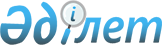 "Қазақстан Республикасында пайдалануға рұқсат етілген Селекциялық жетістіктердің мемлекеттік тізілімін және ауыл шаруашылық өсімдіктерінің перспективалы сорттарының тізбесін бекіту туралы" Қазақстан Республикасы Ауыл шаруашылығы министрінің 2009 жылғы 30 шілдедегі № 434 бұйрығына өзгерістер мен толықтырулар енгізу туралыҚазақстан Республикасы Ауыл шаруашылығы министрінің 2011 жылғы 31 наурыздағы N 06-2/153 Бұйрығы. Қазақстан Республикасының Әділет министрлігінде 2011 жылы 29 сәуірде N 6930 тіркелді

      «Тұқым шаруашылығы туралы» Қазақстан Республикасының 2003 жылғы 8 ақпандағы Заңына сәйкес, Ауыл шаруашылығы өсімдіктерінің сорттарын сынау мәселелері жөніндегі республикалық комиссияның отырысының 2011 жылғы 10 ақпандағы № 10 хаттамасы негізінде БҰЙЫРАМЫН:



      1. «Қазақстан Республикасында пайдалануға рұқсат етілген Селекциялық жетістіктердің мемлекеттік тізілімін және ауыл шаруашылық өсімдіктерінің перспективалы сорттарының тізбесін бекіту туралы» Қазақстан Республикасы Ауыл шаруашылығы министрінің 2009 жылғы 30 шілдедегі № 434 бұйрығына (Нормативтік құқықтық актілерді мемлекеттік тіркеу тізілімінде № 5759 болып тіркелген, Қазақстан Республикасының Орталық атқарушы және өзге де орталық мемлекеттiк органдарының актiлер жинағында жарияланған, 2009 жылғы № 10) мынадай өзгерістер мен толықтырулар енгізілсін:



      тақырыбында «ауыл шаруашылық» деген сөздер «ауыл шаруашылығы» деген сөздермен ауыстырылсын;



      көрсетілген бұйрықпен бекітілген Қазақстан Республикасында пайдалануға рұқсат етілген Селекциялық жетістіктердің мемлекеттік тізілімінде:



      «Дәнді дақылдар 

      Жұмсақ күздік бидай

      Triticum aestivum L. еmend. Fiori et Paol.» деген бөлімде:«                                                                »      деген жолдан кейін мынадай мазмұндағы жолмен толықтырылсын:«                                                               »;«                                                                »      деген жолдан кейін мынадай мазмұндағы жолмен толықтырылсын:«                                                                »;«                                                                »      жолдан кейін мынадай мазмұндағы жолмен толықтырылсын:«                                                                 »;

      «Қатты күздік бидай 

      Triticum durum Desf» деген бөлімде:«                                                                »      деген жолда:

      үшінші бағандағы «3» саны «3, 6, 9» сандарымен ауыстырылсын;



      «Күздік арпа

      Hordeum vulgare L. sensu lato» деген бөлімде:«                                                                 »      деген жолдан кейін мынадай мазмұндағы жолмен толықтырылсын:«                                                                »;

      «Күздік қара бидай

      Secale cereale» деген бөлімде:«                                                                »      деген жолдан кейін мынадай мазмұндағы жолмен толықтырылсын:«                                                                »;

      «Жұмсақ жаздық бидай 

      Triticum aestivum L. emend. Fiori et Paol» деген бөлімде:«                                                                 »      деген жолдан кейін мынадай мазмұндағы жолмен толықтырылсын: «                                                                 »;«                                                                 »      деген жолда:

      үшінші бағандағы «13» саны алынып тасталсын;«                                                                »      деген жолдан кейін мынадай мазмұндағы жолмен толықтырылсын:«                                                                 »;«                                                                  »      деген жолда:

      үшінші бағандағы «13» саны алынып тасталсын;«                                                                   »      деген жолдан кейін мынадай мазмұндағы жолмен толықтырылсын:«                                                                  »;«                                                                  »      деген жолда:

      үшінші бағандағы «10, 13» сандары «1, 10, 13» сандарымен ауыстырылсын;«                                                                  »      деген жолда:

      үшінші бағандағы «2, 13» сандары алынып тасталсын;



      «Қатты жаздық бидай 

      Triticum durum Desf» деген бөлімде:«                                                                 »      деген жолда:

      үшінші бағандағы «13» саны алынып тасталсын;



      «Жаздық арпа 

      Hordeum vulgare L. sensu lato» деген бөлімде:«                                                                »      деген жолдан кейін мынадай мазмұндағы жолмен толықтырылсын:«                                                                  »;«                                                                  »      деген жолдан кейін мынадай мазмұндағы жолмен толықтырылсын:«                                                                 »;«                                                                   »      деген жолдан кейін мынадай мазмұндағы жолмен толықтырылсын:«                                                                  »;«                                                                  »      деген жолда:

      үшінші бағандағы «3» саны «3, 6» сандарымен ауыстырылсын;«                                                                 »      деген жолдан кейін мынадай мазмұндағы жолдармен толықтырылсын:«                                                                 »;

      «Жаздық сұлы

      Avena sativa L» деген бөлімде:«                                                                 »      деген жолда:

      үшінші бағандағы «2, 12» сандары «2, 9, 12» сандарымен ауыстырылсын;«                                                                   »      деген жолдан кейін мынадай мазмұндағы жолмен толықтырылсын:«                                                                  »;«                                                                  »       деген жолдан кейін мынадай мазмұндағы жолмен толықтырылсын:«                                                                 »;

      «Жүгері

      Zea mays L.» деген бөлімде:«                                                                 »      деген жолда:

      бесінші бағандағы «02» сандары «05» сандарымен ауыстырылсын;«                                                                  »      деген жолдан кейін мынадай мазмұндағы жолмен толықтырылсын: «                                                                »;«                                                                »      деген жолдан кейін мынадай мазмұндағы жолмен толықтырылсын:«                                                                »;«                                                                 »      деген жолда:

      бірінші бағандағы «КХА 4031» сөзі «МАТЕУС» сөзімен ауыстырылсын;«                                                                »      деген жолда:

      төртінші бағандағы «220» саны «220,270» сандарымен ауыстырылсын;«                                                                  »      деген жолдан кейін мынадай мазмұндағы жолмен толықтырылсын:«                                                                  »;«                                                                  »      деген жолда:

      үшінші бағандағы «3, 6» сандары «3, 6, 14» сандарымен ауыстырылсын;«                                                                  »      деген жолдан кейін мынадай мазмұндағы жолмен толықтырылсын:«                                                                  »;

      «Жармалық мәдени дақылдар

      Тары

      Panicum miliaceum L.» деген бөлімде:«                                                                  »      деген жолдан кейін мынадай мазмұндағы жолмен толықтырылсын:«                                                                  »;«                                                                  »      деген жолдан кейін мынадай мазмұндағы жолмен толықтырылсын:«                                                                  »;«                                                                  »      деген жолдан кейін мынадай мазмұндағы жолмен толықтырылсын:«                                                                  »;«                                                                  »      деген жолда:

      үшінші бағандағы «2, 12» сандары «2, 10, 12» сандарымен ауыстырылсын;



      «Дәнді бұршақтылар

      Егіс асбұршағы

      Pisum sativum L. sensu lato» деген бөлімде:«                                                                  »      деген жолдың алдында мынадай мазмұндағы жолмен толықтырылсын:«                                                                 »;

      «Қытай бұршағы

      Glycine max (L.) Merr» деген бөлімде:«                                                                 »      деген жолдан кейін мынадай мазмұндағы жолмен толықтырылсын:«                                                                 »;«                                                                  »      деген жолда:

      үшінші бағандағы «3» саны «3, 6, 14» сандарымен ауыстырылсын;



      «Қытай бұршағы

      Glycine max (L.) Merr» деген бөлімнен кейін мынадай мазмұндағы бөліммен толықтырылсын:

      «Жасымақ

      Lens culinaris Medik                                                                  »;

      «Аңқа

      Cicer arietinum L.» деген бөлімде:«                                                                  »      деген жолда:

      үшінші бағандағы «1, 2, 7» сандары «1, 2, 7, 10, 13» сандарымен ауыстырылсын;



      «Майлы дақылдар

      Күнбағыс 

      Helianthus annuus L.» деген бөлімде:«                                                                  »      деген жолдан кейін мынадай мазмұндағы жолмен толықтырылсын:«                                                                 »;«                                                                  »      деген жолдан кейін мынадай мазмұндағы жолдармен толықтырылсын:«                                                                 »;«» деген жолдан кейін мынадай мазмұндағы жолмен толықтырылсын:«                                                                  »;

      «Көкшіл қыша

      Brassica juncea (L.) Czern.et Coss.in Czern.» деген бөлімде:«                                                                 »      деген жолда:

      үшінші бағандағы «1, 12, 13» сандары «1, 10, 12, 13» сандарымен ауыстырылсын;



      «Мақсары

      Carthamus tinctorius L.» деген бөлімде:«                                                                  »      деген жолдан кейін мынадай мазмұндағы жолмен толықтырылсын:«                                                                   »;

      «Жаздық рапс

      Brassica napus L. ssp. oleifera (Metzg.) Sinsk» деген бөлімде:«                                                                  »      деген жолда:

      үшінші бағандағы «3, 10» сандары «3, 10, 13» сандарымен ауыстырылсын;«                                                                  »      деген жолда:

      үшінші бағандағы «1, 3» сандары «1, 13» сандарымен ауыстырылсын;«                                                                 »      деген жолдан кейін мынадай мазмұндағы жолмен толықтырылсын:«                                                                  »;«                                                                 »      деген жолдан кейін мынадай мазмұндағы жолмен толықтырылсын:«                                                                 »;«                                                                   »      деген жолдан кейін мынадай мазмұндағы жолмен толықтырылсын:«                                                                  »;«                                                                   »      деген жолдан кейін мынадай мазмұндағы жолмен толықтырылсын:«                                                                  »;«                                                                   »      деген жолда:

      алтыншы бағандағы «F1» белгісі алынып тасталсын;



      «Жаздық арыш

      Camelina sativa (L.) Crantz.» деген бөлімде:«                                                                  »      деген жолдың алдына мынадай мазмұндағы жолмен толықтырылсын:«                                                                 »;

      «Картоп, көкөніс және бақша дақылдары

      Картоп

      Solanum tuberosum L.» деген бөлімде:«                                                                  »      деген жолда:

      үшінші бағандағы «2, 4, 10» сандары «2, 4, 7, 10» сандарымен ауыстырылсын;«                                                                 »      деген жолда:

      үшінші бағандағы «2, 3, 9, 12» сандары «2, 3, 7, 9, 12» сандарымен ауыстырылсын;«                                                                  »      деген жолдан кейін мынадай мазмұндағы жолмен толықтырылсын:«                                                                   »;«                                                                   »      деген жолдан кейін мынадай мазмұндағы жолмен толықтырылсын:«                                                                  »;«                                                                  »      деген жолдан кейін мынадай мазмұндағы жолмен толықтырылсын:«                                                                  »;«                                                                  »      деген жолда:

      үшінші бағандағы «1, 5, 8» сандары «1, 5, 8, 13» сандарымен ауыстырылсын;«                                                                 »      деген жолда:

      үшінші бағандағы «3» саны «3, 5» сандарымен ауыстырылсын;«                                                                  »      деген жолдан кейін мынадай мазмұндағы жолмен толықтырылсын:«                                                                »;«                                                                 »      деген жолда:

      үшінші бағандағы «1, 2, 8» сандары «1, 2, 7, 8» сандарымен ауыстырылсын;



      «Ақ кочанды капуста

      Вrassica oleracea convar. capitata (L.) Alef. var. capitata f. alba DC.» деген бөлімде:«                                                                  »      деген жолдан кейін мынадай мазмұндағы жолмен толықтырылсын:«                                                                »;«                                                                  »      деген жолдан кейін мынадай мазмұндағы жолмен толықтырылсын:«                                                                  »;«                                                                   »      деген жолдан кейін мынадай мазмұндағы жолмен толықтырылсын:«                                                                  »;«                                                                 »      деген жолдан кейін мынадай мазмұндағы жолмен толықтырылсын:«                                                                  »;

      «Қызыл кочанды капуста

      Brassica oleracea convar. botrytis (L.) Alef. var. botritis L.» деген бөлімде:«                                                                  »      деген жолдан кейін мынадай мазмұндағы жолмен толықтырылсын:«                                                                  »;«                                                                   »      деген жолдан кейін мынадай мазмұндағы жолмен толықтырылсын:«                                                                 »;

      «Қияр

      Cucumis sativus L.

      ашық жерлерде өсіруге арналған» деген бөлімде:«                                                                  »      деген жолда:

      үшінші бағандағы «3» саны «3, 6» сандарымен ауыстырылсын;



      «Қызанақ

      Lycopersicon lycopersicum (L.) Karst ex Farwell

      ашық жерлерде өсіруге арналған» деген бөлімде:«                                                                   »      деген жолдан кейін мынадай мазмұндағы жолмен толықтырылсын:«                                                                   »;«                                                                  »      деген жолдан кейін мынадай мазмұндағы жолмен толықтырылсын:«                                                                 »;«                                                                   »      деген жолдан кейін мынадай мазмұндағы жолмен толықтырылсын:«                                                                  »;«                                                                  »      деген жолдан кейін мынадай мазмұндағы жолмен толықтырылсын:«                                                                 »;

      «Басты пияз

      Allium cepa L.» деген бөлімде:«                                                                 »      деген жолдан кейін мынадай мазмұндағы жолмен толықтырылсын:«                                                                 »;«                                                                  »      деген жолдан кейін мынадай мазмұндағы жолмен толықтырылсын:«                                                                  »;«                                                                   »      деген жолдан кейін мынадай мазмұндағы жолмен толықтырылсын:«                                                                 »;

      «Сарымсақ

      Allium sativum L.» деген бөлімде:«                                                                 »      деген жолдан кейін мынадай мазмұндағы жолмен толықтырылсын:«                                                                 »;

      «Ас сәбізі

      Daucus carota L» деген бөлімде:«                                                                »      деген жолдан кейін мынадай мазмұндағы жолмен толықтырылсын:«                                                                 »;

      «Қант жүгері

      Zea mays L. convar. saccharata Korn.» деген бөлімде:«                                                                 »      деген жолдан кейін мынадай мазмұндағы жолмен толықтырылсын:«                                                                 »;«                                                                  »      деген жолдан кейін мынадай мазмұндағы жолмен толықтырылсын:«                                                                 »;

      «Қарбыз

      Citrullus lanatus (Thund. ) Matsum. et Nakai» деген бөлімде:«                                                                 »      деген жолдан кейін мынадай мазмұндағы жолмен толықтырылсын:«                                                                  »;«                                                                  »      деген жолдан кейін мынадай мазмұндағы жолмен толықтырылсын:«                                                                 »;

      «Тісті түйе жоңышқа

      Melilotus dentatus Pers.» деген бөлімнен кейін мынадай мазмұндағы бөлім толықтырылсын:

      «Донник волжский

      Melilotus wolgicus Poir.                                                                 »;

      «Азықтық тары

      Panicum miliaceum L.» деген бөлімде:«                                                                  »      деген жолдан кейін мынадай мазмұндағы жолмен толықтырылсын:«                                                                  »;

      «Жоңышқа

      Medicado L.» деген бөлімде:«                                                                  »      деген жолда:

      үшінші бағандағы «3, 10, 12» сандары «3, 8, 10, 12» сандарымен ауыстырылсын;«                                                                  »      деген жолдан кейін мынадай мазмұндағы жолдармен толықтырылсын:«                                                                 »;«                                                                 »      деген жолдан кейін мынадай мазмұндағы жолмен толықтырылсын:«                                                                  »;

      «Жоңышқа

      Medicado L.» деген бөлімнен кейін мынадай мазмұндағы бөліммен толықтырылсын:

      «Айыр лотос

      Lotus corniculatus L.                                                                  »;

      «Эспарцет

      Onobrychis viciifolia Scop.» деген бөлімде:«                                                                  »      деген жолда:

      үшінші бағандағы «3(*), 12, 13(*)» саны «3, 8, 12, 13» сандарымен ауыстырылсын;



      «Еркекшөп

      Agropyron et Schult.» деген бөлімде:«                                                                 »      деген жолдан кейін мынадай мазмұндағы жолмен толықтырылсын:«                                                                  »;«                                                                  »      деген жолдан кейін мынадай мазмұндағы жолмен толықтырылсын:«                                                                  »;

      «Көкшіл бидайық

      Agropyrum glacum R. et Sch.» деген бөлімде:«                                                                  »      деген жолда:

      үшінші бағандағы «8» саны «8, 13» сандарымен ауыстырылсын;



      «Түлкіше таспа

      Аstragalus, A. alopecias» деген бөлімнен кейін мынадай мазмұндағы бөліммен толықтырылсын:

      «Шарагал түлкімасағы

      Astragalus globiceps Bunge                                                                  »;      «Жүзгін Медуза басы

      G.caput Medusae» деген бөлімнен кейін мынадай мазмұндағы бөліммен толықтырылсын:

      «Ұсақтұқымды жүзгін

      Calligonum microcarpum                                                                 »;

      «Жеміс сүйекті дақылдары

      Алма ағаш

      Malus domestica Borkh.» деген бөлімде:«                                                                  »      деген жолда:

      үшінші бағандағы «6» саны «6, 14» сандарымен ауыстырылсын;«                                                                  »      деген жолда:

      үшінші бағандағы «3, 9(*), 14» сандары «3, 6, 9, 14» сандарымен ауыстырылсын;«                                                                 »      деген жолдан кейін мынадай мазмұндағы жолмен толықтырылсын:««                                                                  »      деген жолда:

      үшінші бағандағы «3, 6, 9, 14» сандары «3, 6, 9, 11, 14» сандарымен ауыстырылсын;«                                                                 »      деген жолда:

      үшінші бағандағы «9, 14» сандары «4, 6, 9, 11, 14» сандарымен ауыстырылсын;«                                                                 »      деген жолда:

      үшінші бағандағы «3, 6» сандары «3, 6, 14» сандарымен ауыстырылсын;



      «Алмұрт

      Pyrus communis L.» деген бөлімде:«                                                                  »      деген жолда:

      үшінші бағандағы «9, 14» сандары «4, 9, 11, 14» сандарымен ауыстырылсын;



      «Шие

      Prunus cerasus L» деген бөлімде:«                                                                 »      деген жолда:

      үшінші бағандағы «1, 13» сандары «1, 4, 11, 13» сандарымен ауыстырылсын;«                                                                 »      деген жолда:

      үшінші бағандағы «3, 5, 9, 14» сандары «3, 4, 5, 9, 11, 14» сандарымен ауыстырылсын;



      «Өрік

      Prunus armeniaca L.» деген бөлімде:«                                                                  »      деген жолда:

      үшінші бағандағы «6, 14» сандары «4, 6, 11, 14» сандарымен ауыстырылсын;



      «Қара қарақат

      Ribes nigrum L.» деген бөлімде:«                                                                  »      деген жолда:

      үшінші бағандағы «1, 3, 5, 12, 13» сандары «1, 3, 4, 5, 11, 12, 13» сандарымен ауыстырылсын;



      «Қызыл қарақат

      Ribes svlvestre (Lam.) Mert. et W. Koch» деген бөлімде:«                                                                  »      деген жолда:

      үшінші бағандағы «3, 6, 9» сандары «3, 4, 6, 9, 11» сандарымен ауыстырылсын;



      «Таңқурай Rubus L.» деген бөлімде:«                                                                 »      деген жолда:

      үшінші бағандағы «6, 7, 9, 14» сандары «4, 6, 7, 9, 11, 14» сандарымен ауыстырылсын;



      «Қарлыған

      Ribes uva-crispa L.» деген бөлімде:«                                                                   »      деген жолда:

      үшінші бағандағы «2, 5, 6, 9, 14» сандары «2, 4, 5, 6, 9, 11, 14» сандарымен ауыстырылсын;



      «Жұпаргүл Syrinqa L.» деген бөлімнен кейін мынадай мазмұндағы бөліммен толықтырылсын:

      «Петуния Petunia Juss                                                                 »

      Қазақстан Республикасында пайдалануға рұқсат етілген Селекциялық жетістіктердің мемлекеттік тізіліміне 1-қосымша осы бұйрықтың қосымшасына сәйкес мынадай редакцияда жазылсын;



      Қазақстан Республикасында пайдалануға рұқсат етілген Селекциялық жетістіктердің мемлекеттік тізіліміне 3-қосымшада:

      «Оригинатор-ұйымының нөмірі мен атауы» деген бөлімде:

      18-жол мынадай редакцияда жазылсын:

      «18. «Қазақ егіншілік және өсімдік шаруашылығы ғылыми-зерттеу институты» ЖШС»»;



      31-жол мынадай мазмұнда жазылсын:

      «31. «Қазақ күріш шаруашылығы ғылыми-зерттеу институты» ЖШС»»;



      мынадай мазмұндағы 316, 317, 318, 319, 320, 321, 322-жолдармен толықтырылсын:

      «316. «Secobra Recherches» (Франция)

      317. Лимагрейн Верной Холдинг (Франция)

      318. Всеросийский научно-исследовательский и проектно-технологический институт рапса

      319. ЗАО НПФ «Семена Дона»

      320. ЗААТЦУХТ ФРИТЦ ЛАНГЕ КГ (Германия)

      321. Monsanto Holand BV (Голландия)

      322. «Черны» Фирмасы (Чехия).».



      көрсетілген бұйрықпен бекітілген Ауыл шаруашылығы өсімдіктерінің перспективалы сорттарының тізбесінде:

      «Алматы облысы

      Алма - облыс бойынша

      Мақсат сорты» деген сөздер:

      «1. Алматы облысы

      Қытай бұршағы - облыс бойынша

      Селекта 201, Селекта 302 сорты;

      2. Батыс Қазақстан облысы

      Жұмсақ жаздық бидай - облыс бойынша

      Шортандинская 2007 сорты;

      Қатты күздік бидай - облыс бойынша

      Каргала 69 сорты;

      3. Павлодар облысы

      Жұмсақ жаздық бидай - облыс бойынша

      Самгау сорты;

      4. Солтүстік Қазақстан облысы

      Жүгері - облыс бойынша

      Каз ЗП 200 буданы» деген сөздермен ауыстырылсын.



      2. Егiншiлiкті дамыту және фитосанитариялық қауiпсiздiк департаментi (Буць А.А.) осы бұйрықтың заңнамада белгiленген тәртiппен Қазақстан Республикасы Әдiлет министрлiгiнде мемлекеттiк тiркелуiн және ресми жариялануын қамтамасыз етсiн.



      3. Осы бұйрық алғаш рет ресми жарияланғанынан кейін он күнтізбелік күн өткен соң қолданысқа енгізіледі.      Министр                                    А. Күрішбаев

Қазақстан Республикасы      

Ауыл шаруашылығы министрінің   

2011 жылғы 31 наурыздағы     

№ 06-2/153 бұйрығына      

қосымша               

Қазақстан Республикасында    

пайдалануға рұқсат етілген   

Селекциялық жетістіктерінің   

мемлекеттік тізілімі      

1-қосымша            Күшті бидай сорттарының және дәнді, жармалық және дәнді-бұршақты дақылдардың аса құнды сорттарының, күнбағыстың жоғары майлы сорттары мен будандарының, рапстың эруксіз және төменглюкозинолатты сорттарының

ТІЗІМІ 

Күшті бидай сорттары Күздік бидай      1. Безостая 1

      2. Богарная 56

      3. Лютесценс 72

      4. Мироновская 808

      5. Одесская 120

      6. Прикумская 36

      7. Стекловидная 24

      8. Карасай 

Жаздық бидай      1. Акмола 2

      2. Альбидум 28

      3. Астана

      4. Волгоуральская

      5. Ертис 97

      6. Казахстанская 4

      7. Казахстанская раннеспелая

      8. Памяти Азиева

      9. Павлодарская 93

      10.Казахстанская 15

      11.Казахстанская 17

      12.Казахстанская 19

      13.Казахстанская 25

      14.Карабалыкская 90

      15.Карабалыкская 92

      16.Карагандинская 22

      17.Карагандинская 70

      18.Кутулукская

      19.Любава

      20.Лютесценс 32

      21. Лютесценс 90

      22. Омская 18

      23. Омская 19

      24. Омская 24

      25. Омская 28

      26. Омская 29

      27. Омская 30

      28. Омская 20

      29. Росинка 3

      30. Саратовская 29

      31. Саратовская 42

      32. Саратовская 55

      33. Саратовская 58

      34. Светланка

      35. Целинная 24

      39. Целинная 26

      40. Целинная 3 С

      41. Целинная юбилейная

      42. Эритроспермум 35 

Сапасы жағынан ең құнды сорттар Күздік бидай      1. Актерекская

      2. Алмалы

      3. Алия

      4. Булава

      5. Жетысу

      6. Интенсивная

      7. Красноводопадская 210

      8. Наз

      9. Майра

      10. Сапалы

      11. Южная 12

      12. Эритроспермум 350

      13. Расад 

Жаздық бидай      1. Арай

      2. Авангард

      3. Алем

      4. Актобе 39

      5. Астана 2

      6. Альбидум 31

      7. Байтерек

      8. Вера

      9. Интенсивная

      10. Казахстанская 10

      11. Надежда

      12. Ульбинка 25

      13. Секе

      14. Степная 2

      15. Саратовская 70

      16. Омская 35

      17. Омская 36

      18. Целина 50

      19. Степная 50

      20. Ляззат

      21. Северянка

      22. Степная 60 

Сұлы      1. Битик

      2. Иртыш 15

      3. Льговский 82

      4. Мирный

      5. Скакун

      6. Аламан 

Тары      1. Саратовское 3

      2. Саратовское 6

      3. Старт

      4. Уральское 109

      6. Саратовское 10

      5. Шортандинское 7 

Қарақұмық      1. Богатырь

      2. Крупинка

      3. Сумчанка

      4. Шортандинская 2

      5. Шортандинская крупнозерная 

Күріш      1. Авангард

      2. Златый

      3. Каракалпакстан

      4. Кубань 3

      5. Маржан

      6. Солнечный

      7. Узрос 7-13 

Күріштің ұзын дәнді сорттары      1. Лазурный

      2. Алтынай 

Бұршақ      1. Неосыпающийся 1

      2. Таловец 50

      3. Таловец 55

      4. Усач Казахстанский 871

      5.Омский неосыпающийся

      6. Шал 

Анқа      1. Волгоградский 10

      2. Камила 1255

      3. Юбилейный 

Жармалы арпа      1. Донецкий 9

      2. Карабалыкский 150

      3. Кедр

      4. Карагандинский 5

      5. Медикум 85

      6. Омский 87

      7. Сауле

      8. Целинный 30

      9. Целинный 91

      10. Целинный 2005 

Сыра қайнататын арпа      1. Арна

      2. Асем

      3. Амулет

      4. Компакт

      5. Малц

      6. Одесский 100

      7. Олбрам

      8. Себастьян

      9. Скарлетт

      10.Сильфида

      11. Гетьман 

Рапстың эруксіз (0-типті) және төменглюкозинолатты

(00-типті) сорттары Жаздық рапс      1. Золотонивский – 00 типа

      2. Кавиар - 00 типа

      3. Шпат - 00 типа

      4. Герос- 00 типа

      5.Сиеста – 00 типа

      6.Хантер – 00 типа

      7.Хидалго –00 типа

      8.Траппер –00 типа

      9.Лизора –00 типа

      10.Гладиатор –00 типа

      11.Абилити - 00 типа 

Күздік рапс      1. Иванна – 00 типа,

      2. Проминь – 0 типа 

Күнбағыстың жоғары майлы сорттары мен будандары Сорттар      1. Восход

      2. Заря

      3. Скороспелый 87

      4. Казахстанский 1 

Будандар      1. Восточный

      2. Арена ПР

      3. Ислеро

      4. Сибирский 91

      5. Казахстанский 341

      6. Казахстанский 3124

      7. Солнечный 20

      8. Брио

      9.Санай

      10.Джази

      11.Роки

      12. ПР 62А91

      13. НК Делфи 

Күнбағыстың кондитерлік сорттары      СПК (Кондитерский)
					© 2012. Қазақстан Республикасы Әділет министрлігінің «Қазақстан Республикасының Заңнама және құқықтық ақпарат институты» ШЖҚ РМК
				КАРАСАЙ200931803КОНДИТЕРСКАЯ20116, 142906МАЙРА200991803МЕРЕКЕ 70 20113, 61804Стекловидная 2419953, 6, 141803Фараби201131804КАЗАХСТАНСКИЙ ЯНТАРЬ 201131803Береке 5419943, 6, 142904двНЕКТАРИЯ2011331604Саратовская 519861, 2, 5, 7, 10, 12, 1311404САРАТОВСКАЯ 72011711404ГВАДАЛУП2008324002ЕРТIC 72011123005Казахстанская 1519931, 12, 1318,3005ЛЮБАВА200310, 1325104ЛЮБАВА 520111025102Лютесценс 9019961, 1318,1304НАДЕЖДА20049, 1416, 18, 25504Наргиз20115804ОМСКАЯ 36200910, 13138, 28203Саратовская 2919571, 2, 5, 8, 12, 1311404ОМСКИЙ РУБИН19911, 1313804Байшешек19853, 6, 9, 142902двБеатрикс2011329204ВАКУЛА2011316904Ворсинский20115, 1328804КОМПАКТ20033, 524905КСАНАДУ2011329204КУРАЛАЙ201131802СУСЫН2009 31803Сымбат201110, 131804СЫР АРУЫ2011931, 1802БАЙГЕ2010 2, 121802битик19961, 9, 13 1904ЖОРҒА20113, 141804Мирный19817, 8, 1310704НИКОЛА2011131904КАЗ ЗП 50920113220, 270022лКАЗ ЗП 67819963, 1418, 220062лКАЗ ЗП 77720116220, 270063лКазахстанский 705 СВ 19953, 6, 1418064лЛГ 333020113317042лКХА 403120081,10230023лМАРКО 41920053,6220, 270052лСУНКАР 77920073,14270, 220063лТРИАНА201114234042лТУРАН 480 СВ20083,618043лФРАССИНО2003323306ХУАНИТА201114234042лОмское 11199413138 04ПАВЛОДАРСКОЕ20111,12,133004ШОРТАНДИНСКОЕ 10 20091, 8, 131904ШОРТАНДИНСКОЕ 1120111, 131904ЯРКОЕ 320092404ЯРКОЕ 520123, 8, 10404ПАМЯТИ БЕРСИЕВА20092, 12402ВАРЯГ2008528802АКСАЙСКИЙ УСАТЫЙ 5520111083,282,31902БУКУРИЯ2007321104ВИЛАНА201136403ЛАСТОЧКА201131804ВЕХОВСКАЯ201110, 1312402Волгоградский 1019901, 2, 776КАЗАХСТАНСКИЙ 46520051,51202F1КОНДИ2011523304F1ПР 62 А 912011323402F1ПР 63 А 4020111223402F1ПР 63 А 622011123403F1СОЛНЕЧНЫЙ 20199812,131202F1СОЧИНСКИЙ201111902Неосыпающаяся 219501, 12, 13111МИлютинский 11419536,1419304МӨЛДІР 20082011142902ГЕРОС20083, 10292КАВИАР20031,3247КАВИАР20031, 3247КАЛИБР20115, 13299F1ЛИЗОРА2011829103ЛИПЕЦКИЙ201110318МАЙЛЫ201131802МОБИЛЬ CL20113, 10, 12, 13299F1СИЕСТА201010299F1СОЛЕРО CL201113299F1ХАНТЕР201010292F1ОМСКИЙ МЕСТНЫЙ19942,131ИСИЛЬКУЛЕЦ201110,13272АКЖАР19932, 4, 102805стАКСОР19982, 3, 9, 122104стАКСОР19982, 3, 9, 122104стАЛЬВАРА2011332003стКОНКУРЕНТ20041324402стКУРАЖ2011324403стРЕСУРС19931060, 119, 12004стРОДЕО2011324405стРОМАНО19971, 5, 822303стТОХТАР2003321, 25302стЭСКОРТ19961, 1022303унЭСТРЕЛЛА2011332003стЯГОДНЫЙ 1920051, 2, 82803стАРРИВИСТ2010329304F1АТРИЯ2011329306F1ВЬЮГА19911, 5, 7, 12, 138705ГРИН ФЛЕШ2011329302F1ОТОРИНО20101329404F1ПАНДИОН2011329301F1ТАШКЕНТСКАЯ 1019626, 1424204ТОБИЯ2011332105F1АСТЕРИКС2001323604F1БАЛДО2011329301F1РАННЯЯ ГРИБОВСКАЯ 135519561, 4, 5, 6, 7, 9, 10, 11, 12, 13 7102ФРИМОНТ2011329303F1САФАА2011629303F1унКЛАССИК20063, 6, 1426403F1унлидер2011142104унПЕРСЕЙ19931, 3, 5, 6, 13, 14212 03саПЕРФЕКТПИЛ2011332101F1тпСУЛТАН1998322103F1СУПЕР РЭД2011329303F1саФАКЕЛ19793, 5, 1421204тпФЛОРИДА2011329304F1унКаратальский19591, 2, 3, 4, 5, 6, 7, 8, 9, 10, 11, 12, 13, 142602КЕНДИ2011329302F1МАНАС2009322104F1МАРКЕТ2011332104F1Табыс19931, 2, 4, 10, 132104ТАЛИСМАН2011142104Калининский местный19641, 7, 10, 13 104ярНИКИ201132103озАЛАУ201132104АБАКО2011329304F1Ранняя золотая 40119552, 4, 7, 11, 1210102ТРОФИ2011329302F1унХАНИ БАНТАМ2011330302F1ШЕБА2011329301F1унАСТРАХАНСКИЙ19922, 4, 9, 116604БОНТА2011332101F1МРАМОРНЫЙ19556, 1419104НИССА2011329303БАРС20111219КОРМОВОЕ 9820031, 1319КОРМОВОЕ 20082011319карабалыкская жемчужина20113, 10, 1224Красноводопадская скороспелая19921429Красноводопадская поливная20111429ЛАЗУРНАЯ20115, 12, 1319РАЙХАН20051, 519САРҚЫРА2011329АҚТОҒАЙ 120111230ФЛАМИНГО20103(*), 12, 13(*)19БАТЫР19921, 1319ДАЛАЛЫК20111230УЗКОКОЛОСЫЙ МЕСТНЫЕ СОРТА196731ШОРТАНДИНСКИЙ ШИРОКОКОЛОСЫЙ20111319Карабалыкский сизый1998824ТАСПА 5220119, 1420ҚЫЗЫЛҚҰМ 4220111420АЙДОРЕД199861қсДЖОНАТАН19703, 9(*), 141қсЛЕТНЕЕ ПОЛОСАТОЕ200510149леМАКСАТ2011323рзМЕЛБА19653, 6, 9, 141леРЕНЕТ СИМИРЕНКО19659, 14163, 159зиСТАРКРИМСОН19883, 61зиЛюбимица Клаппа19659, 141леСТАНДАРТ УРАЛА19921, 13104Шпанка крупная19653, 5, 9, 14102Краснощекий19656, 14104Алтайская десертная19651, 3, 5, 12, 1311204Голландская красная19653, 6, 9106Новость Кузьмина1965 6, 7, 9, 14102Мысовский 3719652, 5, 6, 9, 147804АЛЬБА201110322F1ИВЕТТА201110322F1КАРКУЛКА201110322F1СОФИЯ201110322F1ТЕМНО-ПУРПУРНАЯ201110322ЧЕРНЫГО ТРИУМФ201110322